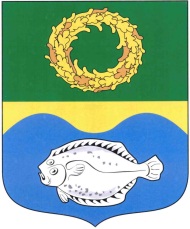 РОССИЙСКАЯ ФЕДЕРАЦИЯКАЛИНИНГРАДСКАЯ ОБЛАСТЬОКРУЖНОЙ СОВЕТ ДЕПУТАТОВМУНИЦИПАЛЬНОГО ОБРАЗОВАНИЯ«ЗЕЛЕНОГРАДСКИЙ ГОРОДСКОЙ ОКРУГ»(первого созыва)РЕШЕНИЕ от 15 декабря 2017 года                                                          № 182 г. Зеленоградск                                  О внесении изменений в Положение о порядке и условиях проведения конкурса на замещение должности главы администрации МО «Зеленоградский городской округ», утвержденное решением окружного Совета депутатов муниципального образования «Зеленоградский городской округ» от 30 декабря 2015 года № 3В соответствии с Федеральным законом от 2 марта 2007 года № 25-ФЗ          «О муниципальной службе в Российской Федерации» окружной Совет депутатов муниципального образования «Зеленоградский городской округ» Р Е Ш И Л:Внести в Положение о порядке и условиях проведения конкурса на замещение должности главы администрации МО «Зеленоградский городской округ», утвержденное решением окружного Совета депутатов муниципального образования «Зеленоградский городской округ» от 30 декабря 2015 года № 3, следующие изменения:в пункте 2.2 слова «администрации» заменить словами «органов местного самоуправления»; в статье 4:в пункте 4.3:абзац одиннадцатый исключить;дополнить новыми абзацами двенадцатым – четырнадцатым следующего содержания:« - документ, подтверждающий отсутствие неснятой или непогашенной судимости;- сведения об адресах сайтов в информационно-телекоммуникационной сети «Интернет», на которых гражданин, претендующий на замещение должности муниципальной службы, размещал общедоступную информацию за три календарных года, предшествующих году поступления на муниципальную службу, а также данные, позволяющие его идентифицировать, согласно ст. 15.1 Федерального закона от 2 марта 2007 года № 25-ФЗ «О муниципальной службе в Российской Федерации»;- уведомление по форме согласно приложению 2 к настоящему Положению о том, что вышеуказанный гражданин (гражданка), его (ее) супруга (супруг) и несовершеннолетние дети не имеют счетов (вкладов), не хранят наличные денежные средства и ценности в иностранных банках, расположенных за пределами территории Российской Федерации, не владеют и (или) не пользуются иностранными финансовыми инструментами;»;абзацы двенадцатый, тринадцатый считать соответственно абзацами пятнадцатым, шестнадцатым;дополнить пунктом 4.3.1 следующего содержания:«4.3.1. Гражданин, претендующий на замещение должности главы администрации МО «Зеленоградский городской округ» по контракту, представляет Губернатору Калининградской области в порядке, установленном законом Калининградской области, сведения о своих доходах, расходах, об имуществе и обязательствах имущественного характера, а также сведения о доходах, расходах, об имуществе и обязательствах имущественного характера своих супруг (супругов) и несовершеннолетних детей.»;в пункте 4.7:абзац третий после слов «пунктом 4.3» дополнить цифрами «, 4.3.1»;абзац десятый изложить в следующей редакции:« - непредставления  сведений о своих доходах, расходах, об имуществе и обязательствах имущественного характера, а также о доходах, расходах, об имуществе и обязательствах имущественного характера своих супруги (супруга) и несовершеннолетних детей либо представления заведомо недостоверных или неполных сведений;»;приложение 1 к Положению о порядке и условиях проведения конкурса на замещение должности главы администрации муниципального образования «Зеленоградский городской округ» изложить в редакции согласно приложению 1 к настоящему решению;дополнить Положение о порядке и условиях проведения конкурса на замещение должности главы администрации муниципального образования «Зеленоградский городской округ» приложением 2 согласно приложению 2 к настоящему решению.        2. Опубликовать решение в газете «Волна» и разместить на официальном сайте органов местного самоуправления муниципального образования «Зеленоградский городской округ».         3. Решение вступает в силу со дня официального опубликования. Глава муниципального образования«Зеленоградский городской округ» 			                   С.В. Кулаков Приложение 1к решению окружного Совета депутатовмуниципального образования «Зеленоградский городской округ»от  15 декабря 2017 года №182Приложение 1к Положению о порядке и условияхпроведения конкурса на замещениедолжности главы администрации муниципального образования«Зеленоградский городской округ»В конкурсную комиссию                            от  _______________________                                                                                        (фамилия, имя, отчество)                                                    			проживающего по адресу:                                                                       _______________________________                                                                       _______________________________                                                                       телефон _______________________Заявлениена участие в конкурсе на замещение вакантнойдолжности главы администрации муниципального образования«Зеленоградский городской округ»Я, ___________________________________________________________(фамилия, имя, отчество)представляю прилагаемые документы для участия в конкурсе на замещение должности главы администрации муниципального образования «Зеленоградский городской округ».С ограничениями, связанными с муниципальной службой, установленными ст. 13 Федерального закона от 2 марта 2007 года № 25-ФЗ   «О муниципальной службе в  Российской  Федерации» и Положением о  порядке проведения и условиях проведения конкурса на замещение   должности главы администрации муниципального образования «Зеленоградский  городской  округ» ознакомлен.Прилагаю следующие документы:- анкета с фотографией; 	- копия паспорта;- копии документов об образовании, квалификации, о присвоении ученого звания, ученой степени, заверенные кадровой службой по месту работы или нотариально;- трудовую книжку либо копию трудовой книжки, заверенную кадровойслужбой по месту работы;-  свидетельство о постановке физического лица на учет в налоговом органе по месту жительства на территории Российской Федерации;-  документы воинского учета (для военнообязанных и лиц, подлежащих призыву на военную службу);- медицинское заключение об отсутствии заболеваний, препятствующих поступлению на муниципальную службу;- выписку из протокола собрания (конференции) предприятия, учреждения, организации -  в случае выдвижения кандидата коллективами предприятий, учреждений, организаций;	- документ, подтверждающий отсутствие неснятой или непогашенной судимости;- сведения об адресах сайтов в информационно-телекоммуникационной сети «Интернет», на которых гражданин, претендующий на замещение должности муниципальной службы, размещал общедоступную информацию за три календарных года, предшествующих году поступления на муниципальную службу, а также данные, позволяющие его идентифицировать, согласно ст. 15.1 Федерального закона от 2 марта 2007 года № 25-ФЗ «О муниципальной службе в Российской Федерации»;- уведомление по форме согласно приложению 2 к настоящему Положению о том, что вышеуказанный гражданин (гражданка), его (ее) супруга (супруг) и несовершеннолетние дети не имеют счетов (вкладов), не хранят наличные денежные средства и ценности в иностранных банках, расположенных за пределами территории Российской Федерации, не владеют и (или) не пользуются иностранными финансовыми инструментами;- программу (концепцию) эффективного управления административно-хозяйственным комплексом Зеленоградского городского округа в произвольном формате объемом не менее 10 страниц машинописного текста;- иные документы ______________________________________________.                                                       (указать наименование документа)Сведения, содержащиеся в представленных мною документах для участия в конкурсе, являются полными и достоверными, а сами документы не являются подложными. С условиями конкурса согласен(на). Не имею возражений против проведения проверки сведений, представленных мной в конкурсную комиссию.Согласен(на) на проведение процедуры, связанной с оформлением допуска к сведениям, составляющим государственную тайну, на условиях, предусмотренных законодательством Российской Федерации о защите государственной тайны.    (дата) (подпись)Приложение 2к решению окружного Совета депутатовмуниципального образования «Зеленоградский городской округ»                                                                              от  15 декабря 2017 года №182Приложение 2к Положению о порядке и условияхпроведения конкурса на замещениедолжности главы администрации муниципального образования«Зеленоградский городской округ»В конкурсную комиссию                            от  _______________________                                                                                      (фамилия, имя, отчество)                                                    			проживающего по адресу:                                                                       _______________________________                                                                       _______________________________                                                                       телефон _______________________Уведомляю, что в соответствии с Федеральным законом от 7 мая 2013 года № 79-ФЗ «О запрете отдельным категориям лиц открывать и иметь счета (вклады), хранить наличные денежные средства и ценности в иностранных банках, расположенных за пределами территории Российской Федерации, владеть и (или) пользоваться иностранными финансовыми инструментами», я_________________________________________________________________, (фамилия, имя, отчество)а также моя (мой) супруга (супруг) __________________________________________________________________ (фамилия, имя, отчество)и несовершеннолетние дети __________________________________________________________________                                                (фамилия и инициалы)не имеем счетов (вкладов) и наличных денежных средств в иностранных банках, расположенных за пределами территории Российской Федерации, государственных ценных бумаг иностранных государств, облигаций и акций иностранных эмитентов, а также не владеем и (или) не пользуемся иными иностранными финансовыми инструментами.(дата) (подпись)_________________________________________________________________